Publicado en Barcelona el 29/06/2022 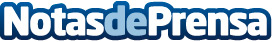 Parkia y SEAT a favor de la #MovilidadSostenible y las #SmartCitiesPARKIA inicia colaboración en proyecto piloto de movilidad gracias al acuerdo con SEAT MÓ en la ciudad de Barcelona, ampliando la movilidad compartida con coche eléctrico en el Barrio de "El Born" en favor de la #MovilidadSostenible y las #SmartCitiesDatos de contacto:A.GSalas675 59 30 96Nota de prensa publicada en: https://www.notasdeprensa.es/parkia-y-seat-a-favor-de-la Categorias: Viaje Automovilismo Sociedad Cataluña Entretenimiento Ecología Turismo Consumo Sostenibilidad Industria Automotriz http://www.notasdeprensa.es